Fakta om væggelus:Væggelus, der også kaldes bed bugs, er typisk 5-6 mm langeTægerne lever af menneskeblodI 9 ud af 10 tilfælde er de bragt med hjem fra rejserI etageejendomme spreder væggelus sig ofte mellem etagerne via rør og kabelgennemføringerDe gemmer sig omkring vores senge, fx i sprækker og samlinger i sengen eller i bøger eller andet på sengebordetEt kuld væggelus er typisk på ca. 200 unger, og de formerer sig hurtigtNår vi sover, kan væggelusene registrere vores udåndingsluft og kropsvarme, som de tiltrækkes afPå de 5-7 minutter, væggelusene suger sig fast på vores krop, kan de suge blod i en mængde, der svarer til ca. 7 gange deres egen kropsvægtNår en væggelus har suget blod, kravler den udaset tilbage til en sprække eller et andet gemmested i nærheden af sengen og forholder sig i ro, inden til den kommer frem en uges tid senere, når den igen er sulten Sådan kan du undgå at tage væggelus med hjem fra ferien:Kufferten er en hule for væggelus. Hold din kuffert væg fra senge, og luk den når du ikke bruger den. Lad være at bruge ”kuffert-bordet” på hoteller – for her gemmer væggelus sig ofteLuk din bærbare computer sammen, når du ikke bruger den, og læg den i tasken. Udluftningssprækkerne i computeren kan være et lunt og godt gemmestedNår du kommer hjem fra rejsen, så lad være med at lægge kufferten på din seng som det første. Tøm den i bryggerset eller på badeværelset, vask tøjet og behandl eventuelt kufferten med insektspray."Et sikkert tegn på væggelus er de sorte ekskrementer, der sidder som plamager omkring sengen. Ser du dette, skal du kontakte ejendomskontoret omgående.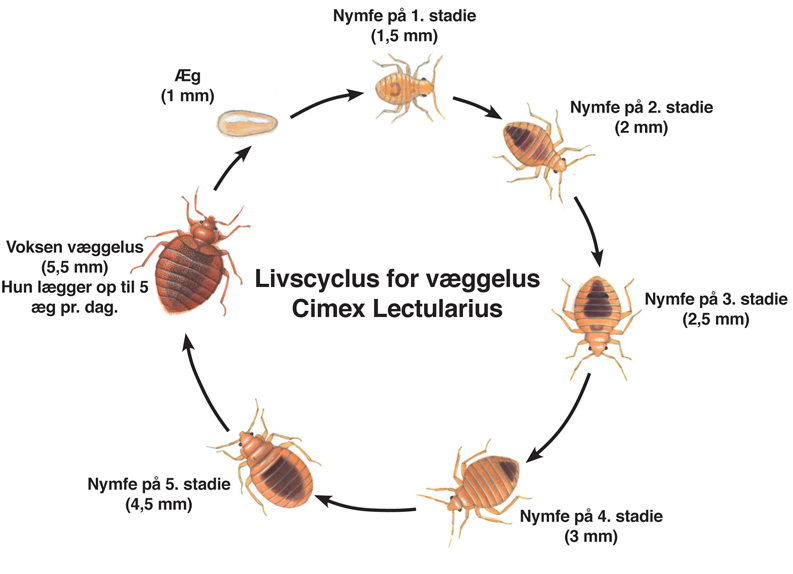 